	ПРОЕКТ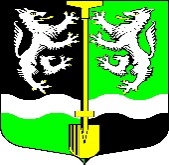 СОВЕТ ДЕПУТАТОВМУНИЦИПАЛЬНОГО ОБРАЗОВАНИЯСЕЛИВАНОВСКОЕ СЕЛЬСКОЕ ПОСЕЛЕНИЕВОЛХОВСКОГО МУНИЦИПАЛЬНОГО РАЙОНАЛЕНИНГРАДСКОЙ ОБЛАСТИТРЕТЬЕГО СОЗЫВАРЕШЕНИЕ№ __                                                                                      от «__» _________ 2023 годаВ соответствии с Федеральным законом  от 06.10.2003 года № 131-ФЗ «Об общих принципах организации местного самоуправления в Российской Федерации», Бюджетным кодексом Российской Федерации, Уставом муниципального образования «Селивановское сельское  поселение», Положением о бюджетном процессе в муниципального образования «Селивановское сельское поселение» Совет депутатов муниципального образования «Селивановское сельское поселение» Волховского муниципального района Ленинградской области четвертого созыва решил:       Утвердить бюджет муниципального образования «Селивановское сельское поселение» на 2024 год и плановый период 2025-2026 гг. Статья 1. Основные характеристики бюджета муниципального образования Селивановское сельское поселение Волховского муниципального района Ленинградской области на 2024 год и плановый период 2025-2026 гг.1.  Утвердить основные характеристики бюджета МО Селивановское СП Волховского муниципального района на 2024 год:- прогнозируемый общий объем доходов бюджета МО Селивановское СП Волховского муниципального района в сумме 12 137,7 тысяч рублей;- общий объем расходов бюджета МО Селивановское СП Волховского муниципального района в сумме 12 137,7 тысяч рублей;- прогнозируемый дефицит бюджета МО Селивановское СП Волховского муниципального района в сумме 0,0 тысяч рублей.2. Утвердить основные характеристики бюджета МО Селивановское СП Волховского муниципального района на плановый период 2025-2026 гг.:- прогнозируемый общий объем доходов бюджета МО Селивановское СП Волховского муниципального района на 2025 год в сумме 12 525,0 тысяч рублей, и на 2026 год в сумме 11 252,5 тысяч рублей;- общий объем расходов бюджета МО Селивановское СП Волховского муниципального района на 2025 год в сумме 12 525,0 тысяч рублей, в том числе условно утвержденные расходы в сумме 313,0 тысяч рублей, и на 2026 год в сумме 11 252,5 тысяч рублей, в том числе условно утвержденные расходы в сумме 563,0 тысяч рублей;- прогнозируемый дефицит бюджета МО Селивановское СП Волховского муниципального района на 2025 год в сумме 0,0 тысяч рублей и на 2026 год в сумме 0,0 тысяч рублей.3. Утвердить источники внутреннего финансирования дефицита бюджета МО Селивановское СП Волховского муниципального района на 2024 год и плановый период 2025-2026 гг. согласно приложению № 1.Статья 2. Доходы бюджета МО Селивановское СП Волховского муниципального района на 2024 год и плановый период 2025-2026 гг.1. Утвердить в пределах общего объема доходов бюджета МО Селивановское СП Волховского муниципального района, установленного статьей 1 настоящего решения прогнозируемые поступления доходов на 2024 год и плановый период 2025-2026 гг. согласно приложению №2.2. Утвердить в пределах общего объема доходов бюджета МО Селивановское СП Волховского муниципального района, установленного статьей 1 настоящего решения в бюджете МО Селивановское СП Волховского муниципального района объем дотации, получаемых из областного бюджета:на 2024 год в сумме 7 054,2 тысяч рублей,на 2025 год в сумме 7 327,5 тысяч рублей,на 2026 год в сумме 5 845,4 тысяч рублей.3. Утвердить в пределах общего объема доходов бюджета МО Селивановское СП Волховского муниципального района, установленного статьей 1 настоящего решения о бюджете МО Селивановское СП Волховского муниципального района, размер дотаций на выравнивание бюджетной обеспеченности из районного бюджета Волховского муниципального района:на 2024 год в сумме 1 456,9 тысяч рублей,на 2025 год в сумме 1 457,8 тысяч рублей,на 2026 год в сумме 1 538,0 тысяч рублей.Статья 3. Особенности администрирования доходов бюджета муниципального образования Селивановское сельское поселение Волховского муниципального района в 2024 году и плановом периоде 2025-2026 гг.1. Установить нормативы распределения доходов в бюджет МО Селивановское сельское поселение, не утверждённые Бюджетным кодексом РФ, федеральными Законами РФ и Законами субъектов РФ согласно приложению № 3.2. Установить, что задолженность по отмененным федеральным налогам и сборам, местным налогам и сборам, поступающим в бюджет МО Селивановское сельское поселение (в части сумм по расчетам до 01.01.2006 года и погашения задолженности прошлых лет) зачисляются в бюджет муниципального образования Селивановское сельское поселение.Статья 4. Бюджетные ассигнования бюджета МО Селивановское СП Волховского муниципального района на 2024 год и плановый период 2025-2026 гг.Утвердить в пределах общего объёма расходов, установленного статьей 1 настоящего решения:- распределение бюджетных ассигнований по разделам и подразделам классификации расходов бюджета МО Селивановское СП на 2024 год и плановый период 2025-2026 гг. согласно приложению № 4;- Распределение бюджетных ассигнований бюджета МО Селивановское СП по разделам и подразделам, целевым статьям (муниципальным программам и непрограммным направлениям деятельности), группам видов расходов классификации расходов на 2024 год и плановый период 2025-2026 гг. согласно приложению №5- ведомственную структуру расходов бюджета МО Селивановское СП Волховского муниципального района на 2024 год и плановый период 2025-2026 гг.  согласно приложению №6.- распределение бюджетных ассигнований по целевым статьям (муниципальным программам и непрограммным направлениям деятельности),группам и подгруппам видов расходов классификации расходов бюджета, а также по разделам и подразделам классификации расходов бюджета МО Селивановского СП на 2024 год и плановый период 2025-2026 гг. согласно приложению №7.           - перечень главных распорядителей средств бюджета МО Селивановское СП Волховского муниципального района согласно приложению №8.           -  утвердить резервный фонд администрации муниципального образованияСеливановское сельское поселение:             на 2024 год в сумме 50,0 тыс. рублей,             на 2025 год в сумме 50,0 тыс. рублей,             на 2026 год в сумме 50,0 тыс. рублей.Распорядителем бюджетных средств резервного фонда администрации Селивановского сельского поселения определить главу администрации Селивановского сельского поселения. Установить, что средства резервного фонда расходуются в соответствии со статьей 81 Бюджетного кодекса Российской Федерации и с положением о порядке расходования средств резервного фонда.           -  утвердить объем бюджетных ассигнований дорожного фондамуниципального образования Селивановское сельское поселение:           на 2024 год в сумме 1 914,1 тыс. рублей,            на 2025 год в сумме 1 988,3 тыс. рублей,            на 2026 год в сумме 2 081,8 тыс. рублей.- утвердить объем бюджетных ассигнований, направляемых на исполнениепубличных нормативных обязательств муниципального образования Селивановское сельское поселение:на 2024 год в сумме 463,9 тыс. рублей, на 2025 год в сумме 482,5 тыс. рублей, на 2026 год в сумме 501,8 тыс. рублей.Статья 5. Особенности установления отдельных расходных обязательств и использования бюджетных ассигнований по обеспечению деятельности органов государственной власти МО Селивановское СП Волховского муниципального района.1.  Утвердить расходы на обеспечение деятельности администрации муниципального образования Селивановское сельское поселение Волховского муниципального района на 2024 год в сумме 6 152,0 тысяч рублей,на 2025 год в сумме 6 321,3 тысяч рублей,на 2026 год в сумме 6 040,0 тысяч рублей.2. Утвердить размер индексации месячных должностных окладов и окладов за классный чин муниципальных служащих МО Селивановское СП, месячных должностных окладов работников, замещающих должности, не являющиеся должностями муниципальной службы в 1,046 раза с 1 января 2024 года.3. Установить расчетную величину по оплате труда работников муниципальных учреждений, финансируемых из бюджета муниципального образования Селивановское сельское поселение Волховского муниципального района с 1 января 2024 года в размере 12 265 рублей.4.  Установить размер индексации выплаты пенсии за выслугу лет лицам, замещавшим должности муниципальной службы муниципального образования Селивановское сельское поселение Волховского муниципального района Ленинградской области с 01 января 2024 года в размере 1,046 раза.Статья 6. Особенности исполнения отдельных расходных обязательств и использования бюджетных ассигнований в 2024 году и плановом периоде 2025-2026 гг.           1. Установить, что заключение и оплата бюджетополучателями договоров, исполнение которых осуществляется за счет средств бюджета муниципального образования Селивановское сельское поселение Волховского муниципального района, производится в пределах утвержденных им лимитов бюджетных обязательств в соответствии с ведомственной и функциональной классификациями расходов бюджета МО Селивановское СП Волховского муниципального образования.Обязательства, вытекающие из договоров, принятые учреждениями, находящимися на финансировании из бюджета сверх утвержденных им лимитов бюджетных обязательств, не подлежат оплате за счет бюджетных средств.Договор, заключенный бюджетным учреждением или органом местного самоуправления муниципального образования с нарушением требований настоящей статьи, подлежит признанию недействительным.2. В случаях принятия федеральных, областных законов, других правовых актов Российской Федерации, Ленинградской области, Волховского муниципального района и МО Селивановское СП, влекущих за собой дополнительные расходы за счёт средств бюджета МО Селивановское СП, в настоящее решение вносятся соответствующие изменения и дополнения.Решения Совета депутатов муниципального образования «Селивановское сельское поселение» Волховского муниципального района, влекущие сокращение доходной базы бюджета муниципального образования вступают в силу только после внесения соответствующих изменений и дополнений в настоящее решение.       3. Глава администрации поселения не вправе принимать решения, приводящие к уменьшению доходной и (или) увеличению расходной части бюджета без решения Совета депутатов муниципального образования Селивановское сельское поселение Волховского муниципального района.Статья 7.  Внутренний долг муниципального образования Селивановское сельское поселение на 2024 год и плановый период 2025-2026 гг.1. Установить верхний предел внутреннего муниципального долга по муниципальным гарантиям муниципального образования Селивановское сельское поселение Волховского муниципального района Ленинградской области, в том числе верхний предел долга по муниципальным гарантиям:            на 01 января 2025 года в сумме 0,0 тысяч рублей в том числе по муниципальным гарантиям в сумме 0,0 тысяч рублей;            на 01 января 2026 года в сумме 0,0 тысяч рублей в том числе по муниципальным гарантиям в сумме 0,0 тысяч рублей;          на 01 января 2027 года в сумме 0,0 тысяч рублей в том числе по муниципальным гарантиям в сумме 0,0 тысяч рублей;2. Предоставить право администрации МО Селивановское СП привлекать бюджетные кредиты из районного и областного бюджетов для финансирования временных кассовых разрывов бюджета.3. Установить, что остатки на счетах по учету средств МО Селивановское СП на 01.01.2024, 2025, 2026 гг.  направляются на финансирование расходов бюджета МО Селивановское СП Волховского муниципального района в пределах расходов на погашение внутреннего долга, дефицита, а также финансирование временных кассовых разрывов, возникающих при исполнении бюджета МО Селивановское СП	Статья 8.  Иные межбюджетные трансферты, передаваемые районному бюджету Волховского муниципального района Ленинградской области из бюджета МО Селивановское СП на 2024 год и плановый период 2025-2026 гг.Утвердить в составе расходов бюджета муниципального образования Селивановское сельское поселение Волховского муниципального района объем межбюджетных трансфертов бюджету Волховского муниципального района Ленинградской области на осуществление полномочий по формированию, исполнению и финансовому контролю за исполнением бюджета в соответствии с заключенным соглашением согласно приложению №9.на 2024 год в сумме 155,1 тысяч рублей,на 2025 год в сумме 155,1 тысяч рублей,на 2026 год в сумме 155,1 тысяч рублей. Утвердить порядок предоставления иных межбюджетных трансфертов бюджету Волховского муниципального района Ленинградской области на финансирование расходных обязательств при осуществлении полномочий по решению вопросов местного значения в соответствии с заключенным соглашением согласно приложению №10Утвердить в составе расходов бюджета муниципального образования Селивановское сельское поселение Волховского муниципального района объем межбюджетных трансфертов бюджету Волховского муниципального района Ленинградской области на осуществление полномочий в части внешнего муниципального финансового контроля МО Селивановское СП в соответствии с заключенным соглашением согласно приложению №9.на 2024 год в сумме 22,8 тысяч рублей,на 2025 год в сумме 22,8 тысяч рублей,            на 2026 год в сумме 22,8 тысяч рублей.Утвердить порядок предоставления иных межбюджетных трансфертов бюджету Волховского муниципального района Ленинградской области на осуществление полномочий в части внешнего муниципального финансового контроля МО Селивановское СП в соответствии с заключенным соглашением согласно приложению №11.Статья 9. Особенности предоставления субсидий муниципальным бюджетным учреждениям из местного бюджета1. Установить, что субсидии муниципальным бюджетным учреждениям из местного бюджета предоставляются: - на возмещение нормативных затрат, связанных с оказанием муниципальными учреждениями в соответствии с муниципальным заданием муниципальных услуг (выполнением работ);- на осуществление капитальных вложений в объекты капитального строительства муниципальной собственности или приобретение объектов недвижимого имущества в муниципальную собственность;- на иные цели.2. Субсидии на возмещение нормативных затрат, связанных с оказанием муниципальных услуг (выполнением работ) в соответствии с муниципальным заданием предоставляются: - муниципальному бюджетному учреждению культуры «Селивановский сельский дом культуры информации и спорта».3. Субсидии муниципальным учреждениям, предусмотренные настоящим Решением, предоставляются в порядке, установленном администрацией муниципального образования Селивановское сельское поселение Волховского муниципального района Ленинградской области.Статья 10.  Заключительные положения.1. Настоящее решение вступает в силу с 1 января 2024 года и подлежит официальному опубликованию в газете «Волховские огни» не позднее 10 дней после его подписания и размещению на официальном сайте муниципального образования Селивановское сельское поселение www.admselivanovo.ru2. Контроль за исполнением настоящего решения возложить на постоянную комиссию по бюджету, налогам и экономическим вопросам.Глава администрации МО Селивановское СП                                                                                   Н.И. Петров                                                 О бюджете муниципального образования                                                       «Селивановское сельское поселение»                                  Волховского муниципального района Ленинградской области                                                   на 2024 год и плановый период 202-2026 гг.